Special Resolution ofCompany NameCompany Number: 123456Sample Special Resolution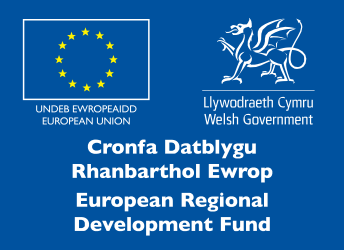 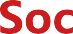 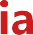 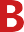 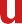 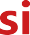 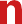 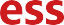 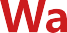 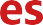 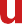 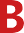 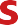 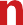 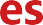 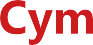 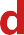 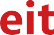 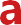 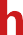 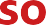 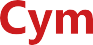 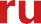 It was agreed at an Extraordinary General Meeting (EGM) of the above social business held on day / date / month / year add date at venue add venue, at time add time, to make the following changes: [For example]To change the name of the social business from: XXTo:XXTo amend Article number # from: XXTo:XXTo alter the social business’ memorandum and articles of association to take the form of the memorandum and articles of association attached to this resolution, in substitution for, and to the exclusion of, any memorandum or articles of association of the social business previously registered with Companies House.If you require assistance to produce a special resolution please contactsbwenquiries@wales.coop or your dedicated Business Advisor.Signed:  	Date:Secretary, add social business name